附件3中小学高级教师系列小学数学专业技术职务任职资格情况一览表张家口 市（厅）   市辖   县（区） 单位：张家口市第一中学姓名   梁晨星   梁晨星   梁晨星性别男出生日期1968.11.281968.11.28参加工作时间参加工作时间1992.091992.091992.09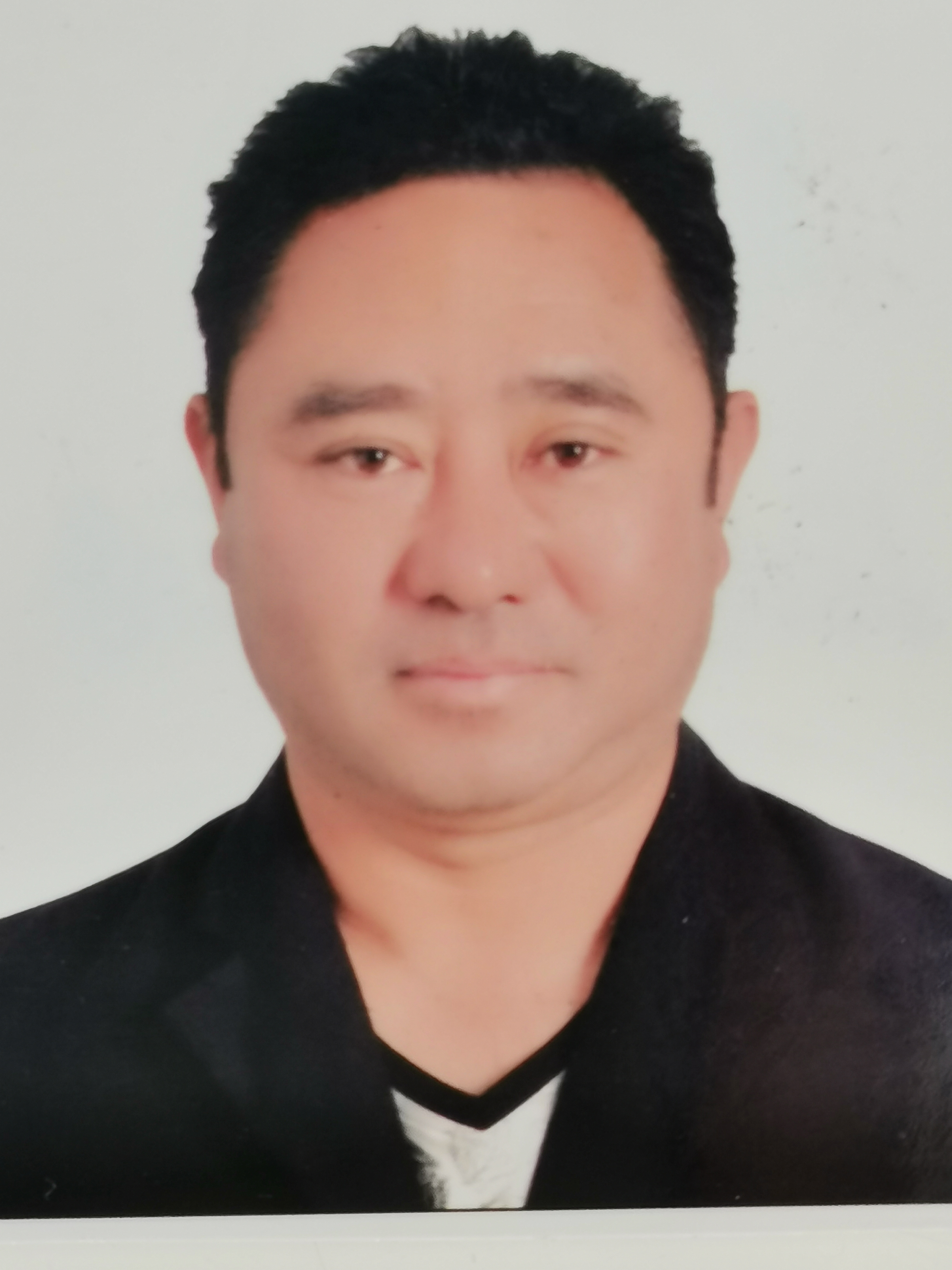 身体状况身体状况健康健康健康健康行政职务现从事专业现从事专业高中音乐教学高中音乐教学高中音乐教学现专业技术职务任职资格现专业技术职务任职资格中小学教师系列音乐专业资格名称：一级教师中小学教师系列音乐专业资格名称：一级教师中小学教师系列音乐专业资格名称：一级教师中小学教师系列音乐专业资格名称：一级教师取得时间2002.112002.11申报评审专业技术职务任职资格申报评审专业技术职务任职资格申报评审专业技术职务任职资格申报评审专业技术职务任职资格中小学教师系列音乐专业资格名称：高级教师中小学教师系列音乐专业资格名称：高级教师中小学教师系列音乐专业资格名称：高级教师类别类别晋升晋升晋升晋升是否引进是否引进否否否是否破格是否破格否否否量化评分推荐排名量化评分推荐排名得分：94.63 分得分排序：第14名推荐排序：第14名单位共推荐：15 人得分：94.63 分得分排序：第14名推荐排序：第14名单位共推荐：15 人得分：94.63 分得分排序：第14名推荐排序：第14名单位共推荐：15 人得分：94.63 分得分排序：第14名推荐排序：第14名单位共推荐：15 人单位性质单位性质事业事业事业所在单位人事部门电话所在单位人事部门电话0313—71025640313—71025640313—7102564申报人符合申报评审条件情况申报人符合申报评审条件情况申报人符合申报评审条件情况申报人符合申报评审条件情况申报人符合申报评审条件情况申报人符合申报评审条件情况申报人符合申报评审条件情况申报人符合申报评审条件情况申报人符合申报评审条件情况申报人符合申报评审条件情况申报人符合申报评审条件情况申报人符合申报评审条件情况申报人符合申报评审条件情况申报人符合申报评审条件情况申报人符合申报评审条件情况申报人符合申报评审条件情况序号内容项目内容项目内             容内             容内             容内             容内             容内             容内             容内             容内             容内             容内             容内             容内             容1学历资历（第一学历和最高学历）学历资历（第一学历和最高学历）毕业时间毕业时间毕业时间毕业时间学     校学     校学     校专    业专    业学历程度学历程度学历程度学   位1学历资历（第一学历和最高学历）学历资历（第一学历和最高学历）1992、71992、71992、71992、7唐山师范大学唐山师范大学唐山师范大学音乐教育音乐教育大专大专大专1学历资历（第一学历和最高学历）学历资历（第一学历和最高学历）2001、72001、72001、72001、7中央音乐学院中央音乐学院中央音乐学院音乐教育音乐教育本科本科本科1学历资历（第一学历和最高学历）学历资历（第一学历和最高学历）取得现任职资格年限取得现任职资格年限取得现任职资格年限取得现任职资格年限2002年11月通过 评审 取得；满21年2002年11月通过 评审 取得；满21年2002年11月通过 评审 取得；满21年2002年11月通过 评审 取得；满21年2002年11月通过 评审 取得；满21年2002年11月通过 评审 取得；满21年2002年11月通过 评审 取得；满21年2002年11月通过 评审 取得；满21年2002年11月通过 评审 取得；满21年2职称外语计算机应用能力考试职称外语计算机应用能力考试外语：        年       月取得       级      分外语：        年       月取得       级      分外语：        年       月取得       级      分外语：        年       月取得       级      分外语：        年       月取得       级      分外语：        年       月取得       级      分外语：        年       月取得       级      分外语：        年       月取得       级      分外语：        年       月取得       级      分外语：        年       月取得       级      分外语：        年       月取得       级      分外语：        年       月取得       级      分外语：        年       月取得       级      分2职称外语计算机应用能力考试职称外语计算机应用能力考试计算机应用能力 ：      年       月取得       级      分计算机应用能力 ：      年       月取得       级      分计算机应用能力 ：      年       月取得       级      分计算机应用能力 ：      年       月取得       级      分计算机应用能力 ：      年       月取得       级      分计算机应用能力 ：      年       月取得       级      分计算机应用能力 ：      年       月取得       级      分计算机应用能力 ：      年       月取得       级      分计算机应用能力 ：      年       月取得       级      分计算机应用能力 ：      年       月取得       级      分计算机应用能力 ：      年       月取得       级      分计算机应用能力 ：      年       月取得       级      分计算机应用能力 ：      年       月取得       级      分2职称外语计算机应用能力考试职称外语计算机应用能力考试参考、免考理由：参考、免考理由：参考、免考理由：参考、免考理由：参考、免考理由：参考、免考理由：参考、免考理由：参考、免考理由：参考、免考理由：参考、免考理由：参考、免考理由：参考、免考理由：参考、免考理由：3年度考核年度考核取得现有任职资格后，年度考核共21次，其中优秀3次，合格 18次，基本合格及以下 0 次。何年度优秀：2005. 2006、2022年度取得现有任职资格后，年度考核共21次，其中优秀3次，合格 18次，基本合格及以下 0 次。何年度优秀：2005. 2006、2022年度取得现有任职资格后，年度考核共21次，其中优秀3次，合格 18次，基本合格及以下 0 次。何年度优秀：2005. 2006、2022年度取得现有任职资格后，年度考核共21次，其中优秀3次，合格 18次，基本合格及以下 0 次。何年度优秀：2005. 2006、2022年度取得现有任职资格后，年度考核共21次，其中优秀3次，合格 18次，基本合格及以下 0 次。何年度优秀：2005. 2006、2022年度取得现有任职资格后，年度考核共21次，其中优秀3次，合格 18次，基本合格及以下 0 次。何年度优秀：2005. 2006、2022年度取得现有任职资格后，年度考核共21次，其中优秀3次，合格 18次，基本合格及以下 0 次。何年度优秀：2005. 2006、2022年度取得现有任职资格后，年度考核共21次，其中优秀3次，合格 18次，基本合格及以下 0 次。何年度优秀：2005. 2006、2022年度取得现有任职资格后，年度考核共21次，其中优秀3次，合格 18次，基本合格及以下 0 次。何年度优秀：2005. 2006、2022年度取得现有任职资格后，年度考核共21次，其中优秀3次，合格 18次，基本合格及以下 0 次。何年度优秀：2005. 2006、2022年度取得现有任职资格后，年度考核共21次，其中优秀3次，合格 18次，基本合格及以下 0 次。何年度优秀：2005. 2006、2022年度取得现有任职资格后，年度考核共21次，其中优秀3次，合格 18次，基本合格及以下 0 次。何年度优秀：2005. 2006、2022年度取得现有任职资格后，年度考核共21次，其中优秀3次，合格 18次，基本合格及以下 0 次。何年度优秀：2005. 2006、2022年度4专业技术工作经历（能力）专业技术工作经历（能力）从事专业技术工作年限从事专业技术工作年限从事专业技术工作年限从事专业技术工作年限2002年11月至 2023 年 8 月，满 21年2002年11月至 2023 年 8 月，满 21年2002年11月至 2023 年 8 月，满 21年2002年11月至 2023 年 8 月，满 21年2002年11月至 2023 年 8 月，满 21年2002年11月至 2023 年 8 月，满 21年2002年11月至 2023 年 8 月，满 21年2002年11月至 2023 年 8 月，满 21年2002年11月至 2023 年 8 月，满 21年4专业技术工作经历（能力）专业技术工作经历（能力）获现职后基层工作年限获现职后基层工作年限获现职后基层工作年限获现职后基层工作年限2022年8月至 2023 年 7 月，满 1 年2022年8月至 2023 年 7 月，满 1 年2022年8月至 2023 年 7 月，满 1 年2022年8月至 2023 年 7 月，满 1 年2022年8月至 2023 年 7 月，满 1 年2022年8月至 2023 年 7 月，满 1 年2022年8月至 2023 年 7 月，满 1 年2022年8月至 2023 年 7 月，满 1 年2022年8月至 2023 年 7 月，满 1 年4专业技术工作经历（能力）专业技术工作经历（能力）专业技术工作经历（能力）情况专业技术工作经历（能力）情况专业技术工作经历（能力）情况专业技术工作经历（能力）情况	任现职以来，在音乐教学、艺术实践方面，我承担了学校的《音乐》课程、美育教育、艺术节策划、执行等工作，连续多年担任张家口市教育系统导演工作。本人平时注重教学研究，努力探索改进教学方法，注重师生互动，活跃课堂气氛，能够充分调动学生的学习积极性，能胜任学科带头人工作，先后指导魏洁多名青年教师的工作和专业成长。在教育教学实践中，先后在国家、省级杂志社发表过多篇论文，主持、参与过多项课题，获得多项荣誉。2021年9月任张家口市音乐家协会副副主席至今。	任现职以来，在音乐教学、艺术实践方面，我承担了学校的《音乐》课程、美育教育、艺术节策划、执行等工作，连续多年担任张家口市教育系统导演工作。本人平时注重教学研究，努力探索改进教学方法，注重师生互动，活跃课堂气氛，能够充分调动学生的学习积极性，能胜任学科带头人工作，先后指导魏洁多名青年教师的工作和专业成长。在教育教学实践中，先后在国家、省级杂志社发表过多篇论文，主持、参与过多项课题，获得多项荣誉。2021年9月任张家口市音乐家协会副副主席至今。	任现职以来，在音乐教学、艺术实践方面，我承担了学校的《音乐》课程、美育教育、艺术节策划、执行等工作，连续多年担任张家口市教育系统导演工作。本人平时注重教学研究，努力探索改进教学方法，注重师生互动，活跃课堂气氛，能够充分调动学生的学习积极性，能胜任学科带头人工作，先后指导魏洁多名青年教师的工作和专业成长。在教育教学实践中，先后在国家、省级杂志社发表过多篇论文，主持、参与过多项课题，获得多项荣誉。2021年9月任张家口市音乐家协会副副主席至今。	任现职以来，在音乐教学、艺术实践方面，我承担了学校的《音乐》课程、美育教育、艺术节策划、执行等工作，连续多年担任张家口市教育系统导演工作。本人平时注重教学研究，努力探索改进教学方法，注重师生互动，活跃课堂气氛，能够充分调动学生的学习积极性，能胜任学科带头人工作，先后指导魏洁多名青年教师的工作和专业成长。在教育教学实践中，先后在国家、省级杂志社发表过多篇论文，主持、参与过多项课题，获得多项荣誉。2021年9月任张家口市音乐家协会副副主席至今。	任现职以来，在音乐教学、艺术实践方面，我承担了学校的《音乐》课程、美育教育、艺术节策划、执行等工作，连续多年担任张家口市教育系统导演工作。本人平时注重教学研究，努力探索改进教学方法，注重师生互动，活跃课堂气氛，能够充分调动学生的学习积极性，能胜任学科带头人工作，先后指导魏洁多名青年教师的工作和专业成长。在教育教学实践中，先后在国家、省级杂志社发表过多篇论文，主持、参与过多项课题，获得多项荣誉。2021年9月任张家口市音乐家协会副副主席至今。	任现职以来，在音乐教学、艺术实践方面，我承担了学校的《音乐》课程、美育教育、艺术节策划、执行等工作，连续多年担任张家口市教育系统导演工作。本人平时注重教学研究，努力探索改进教学方法，注重师生互动，活跃课堂气氛，能够充分调动学生的学习积极性，能胜任学科带头人工作，先后指导魏洁多名青年教师的工作和专业成长。在教育教学实践中，先后在国家、省级杂志社发表过多篇论文，主持、参与过多项课题，获得多项荣誉。2021年9月任张家口市音乐家协会副副主席至今。	任现职以来，在音乐教学、艺术实践方面，我承担了学校的《音乐》课程、美育教育、艺术节策划、执行等工作，连续多年担任张家口市教育系统导演工作。本人平时注重教学研究，努力探索改进教学方法，注重师生互动，活跃课堂气氛，能够充分调动学生的学习积极性，能胜任学科带头人工作，先后指导魏洁多名青年教师的工作和专业成长。在教育教学实践中，先后在国家、省级杂志社发表过多篇论文，主持、参与过多项课题，获得多项荣誉。2021年9月任张家口市音乐家协会副副主席至今。	任现职以来，在音乐教学、艺术实践方面，我承担了学校的《音乐》课程、美育教育、艺术节策划、执行等工作，连续多年担任张家口市教育系统导演工作。本人平时注重教学研究，努力探索改进教学方法，注重师生互动，活跃课堂气氛，能够充分调动学生的学习积极性，能胜任学科带头人工作，先后指导魏洁多名青年教师的工作和专业成长。在教育教学实践中，先后在国家、省级杂志社发表过多篇论文，主持、参与过多项课题，获得多项荣誉。2021年9月任张家口市音乐家协会副副主席至今。	任现职以来，在音乐教学、艺术实践方面，我承担了学校的《音乐》课程、美育教育、艺术节策划、执行等工作，连续多年担任张家口市教育系统导演工作。本人平时注重教学研究，努力探索改进教学方法，注重师生互动，活跃课堂气氛，能够充分调动学生的学习积极性，能胜任学科带头人工作，先后指导魏洁多名青年教师的工作和专业成长。在教育教学实践中，先后在国家、省级杂志社发表过多篇论文，主持、参与过多项课题，获得多项荣誉。2021年9月任张家口市音乐家协会副副主席至今。5业绩成果业绩成果荣誉称号荣誉称号本人符合高级教师职称申报评审条件中业绩成果条件的第(一)条“具备下列条件之一”第1条要求：获得县级以上荣誉称号或专业奖励12次。1，在《校园之春——第四届全国校园春节联欢晚会》创造编导的节目“器乐合奏·彝族舞曲”荣获二等奖，2004年1月，教育部关心下一代工作委员会、中央教育科学研究所


2、 第十六届中小幼艺4术节优秀节目创作奖，2003年9月，张家口市教育局
3、张家口市首届中小幼音乐教师基本技能大赛特等奖，2003年 12月，张家口市教育局4、全国蒲公英青少年艺术新人选拔赛优秀辅导教师奖，2004年6月，张家口市关工委 张家口市教育局 张家口市电视台5、 “保先”教育慰问演出突出贡献奖，2005年10月，中共张家口市教育 张家口市教育局6、 学校艺术教育活动先进个人，2006年2月，张家口市教育局
7、 张家口市优秀德育工作者，2007年5月，张家口市教育局8、教育系统春节联欢晚会导演，2007年1月，张家口市教育工委
9、教育系统春节联欢晚会导演，2008年1月，张家口市教育工委
10、学校艺术教育先进个人，2008年2月，张家口市教育局
11、新中国成立60周年歌咏比赛优秀辅导教师奖，2009年6月，中共张家口市委教育工委 张家口市教育局

12、张家口市中小学音乐学科教学标兵，2010年5月，张家口市教育局13、学校艺术教育工作优秀教师，2011年4月，张家口市教育局

本人符合高级教师职称申报评审条件中业绩成果条件的第(一)条“具备下列条件之一”第2条要求：获得县级以上骨干教师称号1次。1.张家口市高中骨干教师，2011年4月，张家口市教育局。本人符合高级教师职称申报评审条件中业绩成果条件的第(一)条“具备下列条件之一”第1条要求：获得县级以上荣誉称号或专业奖励12次。1，在《校园之春——第四届全国校园春节联欢晚会》创造编导的节目“器乐合奏·彝族舞曲”荣获二等奖，2004年1月，教育部关心下一代工作委员会、中央教育科学研究所


2、 第十六届中小幼艺4术节优秀节目创作奖，2003年9月，张家口市教育局
3、张家口市首届中小幼音乐教师基本技能大赛特等奖，2003年 12月，张家口市教育局4、全国蒲公英青少年艺术新人选拔赛优秀辅导教师奖，2004年6月，张家口市关工委 张家口市教育局 张家口市电视台5、 “保先”教育慰问演出突出贡献奖，2005年10月，中共张家口市教育 张家口市教育局6、 学校艺术教育活动先进个人，2006年2月，张家口市教育局
7、 张家口市优秀德育工作者，2007年5月，张家口市教育局8、教育系统春节联欢晚会导演，2007年1月，张家口市教育工委
9、教育系统春节联欢晚会导演，2008年1月，张家口市教育工委
10、学校艺术教育先进个人，2008年2月，张家口市教育局
11、新中国成立60周年歌咏比赛优秀辅导教师奖，2009年6月，中共张家口市委教育工委 张家口市教育局

12、张家口市中小学音乐学科教学标兵，2010年5月，张家口市教育局13、学校艺术教育工作优秀教师，2011年4月，张家口市教育局

本人符合高级教师职称申报评审条件中业绩成果条件的第(一)条“具备下列条件之一”第2条要求：获得县级以上骨干教师称号1次。1.张家口市高中骨干教师，2011年4月，张家口市教育局。本人符合高级教师职称申报评审条件中业绩成果条件的第(一)条“具备下列条件之一”第1条要求：获得县级以上荣誉称号或专业奖励12次。1，在《校园之春——第四届全国校园春节联欢晚会》创造编导的节目“器乐合奏·彝族舞曲”荣获二等奖，2004年1月，教育部关心下一代工作委员会、中央教育科学研究所


2、 第十六届中小幼艺4术节优秀节目创作奖，2003年9月，张家口市教育局
3、张家口市首届中小幼音乐教师基本技能大赛特等奖，2003年 12月，张家口市教育局4、全国蒲公英青少年艺术新人选拔赛优秀辅导教师奖，2004年6月，张家口市关工委 张家口市教育局 张家口市电视台5、 “保先”教育慰问演出突出贡献奖，2005年10月，中共张家口市教育 张家口市教育局6、 学校艺术教育活动先进个人，2006年2月，张家口市教育局
7、 张家口市优秀德育工作者，2007年5月，张家口市教育局8、教育系统春节联欢晚会导演，2007年1月，张家口市教育工委
9、教育系统春节联欢晚会导演，2008年1月，张家口市教育工委
10、学校艺术教育先进个人，2008年2月，张家口市教育局
11、新中国成立60周年歌咏比赛优秀辅导教师奖，2009年6月，中共张家口市委教育工委 张家口市教育局

12、张家口市中小学音乐学科教学标兵，2010年5月，张家口市教育局13、学校艺术教育工作优秀教师，2011年4月，张家口市教育局

本人符合高级教师职称申报评审条件中业绩成果条件的第(一)条“具备下列条件之一”第2条要求：获得县级以上骨干教师称号1次。1.张家口市高中骨干教师，2011年4月，张家口市教育局。本人符合高级教师职称申报评审条件中业绩成果条件的第(一)条“具备下列条件之一”第1条要求：获得县级以上荣誉称号或专业奖励12次。1，在《校园之春——第四届全国校园春节联欢晚会》创造编导的节目“器乐合奏·彝族舞曲”荣获二等奖，2004年1月，教育部关心下一代工作委员会、中央教育科学研究所


2、 第十六届中小幼艺4术节优秀节目创作奖，2003年9月，张家口市教育局
3、张家口市首届中小幼音乐教师基本技能大赛特等奖，2003年 12月，张家口市教育局4、全国蒲公英青少年艺术新人选拔赛优秀辅导教师奖，2004年6月，张家口市关工委 张家口市教育局 张家口市电视台5、 “保先”教育慰问演出突出贡献奖，2005年10月，中共张家口市教育 张家口市教育局6、 学校艺术教育活动先进个人，2006年2月，张家口市教育局
7、 张家口市优秀德育工作者，2007年5月，张家口市教育局8、教育系统春节联欢晚会导演，2007年1月，张家口市教育工委
9、教育系统春节联欢晚会导演，2008年1月，张家口市教育工委
10、学校艺术教育先进个人，2008年2月，张家口市教育局
11、新中国成立60周年歌咏比赛优秀辅导教师奖，2009年6月，中共张家口市委教育工委 张家口市教育局

12、张家口市中小学音乐学科教学标兵，2010年5月，张家口市教育局13、学校艺术教育工作优秀教师，2011年4月，张家口市教育局

本人符合高级教师职称申报评审条件中业绩成果条件的第(一)条“具备下列条件之一”第2条要求：获得县级以上骨干教师称号1次。1.张家口市高中骨干教师，2011年4月，张家口市教育局。本人符合高级教师职称申报评审条件中业绩成果条件的第(一)条“具备下列条件之一”第1条要求：获得县级以上荣誉称号或专业奖励12次。1，在《校园之春——第四届全国校园春节联欢晚会》创造编导的节目“器乐合奏·彝族舞曲”荣获二等奖，2004年1月，教育部关心下一代工作委员会、中央教育科学研究所


2、 第十六届中小幼艺4术节优秀节目创作奖，2003年9月，张家口市教育局
3、张家口市首届中小幼音乐教师基本技能大赛特等奖，2003年 12月，张家口市教育局4、全国蒲公英青少年艺术新人选拔赛优秀辅导教师奖，2004年6月，张家口市关工委 张家口市教育局 张家口市电视台5、 “保先”教育慰问演出突出贡献奖，2005年10月，中共张家口市教育 张家口市教育局6、 学校艺术教育活动先进个人，2006年2月，张家口市教育局
7、 张家口市优秀德育工作者，2007年5月，张家口市教育局8、教育系统春节联欢晚会导演，2007年1月，张家口市教育工委
9、教育系统春节联欢晚会导演，2008年1月，张家口市教育工委
10、学校艺术教育先进个人，2008年2月，张家口市教育局
11、新中国成立60周年歌咏比赛优秀辅导教师奖，2009年6月，中共张家口市委教育工委 张家口市教育局

12、张家口市中小学音乐学科教学标兵，2010年5月，张家口市教育局13、学校艺术教育工作优秀教师，2011年4月，张家口市教育局

本人符合高级教师职称申报评审条件中业绩成果条件的第(一)条“具备下列条件之一”第2条要求：获得县级以上骨干教师称号1次。1.张家口市高中骨干教师，2011年4月，张家口市教育局。本人符合高级教师职称申报评审条件中业绩成果条件的第(一)条“具备下列条件之一”第1条要求：获得县级以上荣誉称号或专业奖励12次。1，在《校园之春——第四届全国校园春节联欢晚会》创造编导的节目“器乐合奏·彝族舞曲”荣获二等奖，2004年1月，教育部关心下一代工作委员会、中央教育科学研究所


2、 第十六届中小幼艺4术节优秀节目创作奖，2003年9月，张家口市教育局
3、张家口市首届中小幼音乐教师基本技能大赛特等奖，2003年 12月，张家口市教育局4、全国蒲公英青少年艺术新人选拔赛优秀辅导教师奖，2004年6月，张家口市关工委 张家口市教育局 张家口市电视台5、 “保先”教育慰问演出突出贡献奖，2005年10月，中共张家口市教育 张家口市教育局6、 学校艺术教育活动先进个人，2006年2月，张家口市教育局
7、 张家口市优秀德育工作者，2007年5月，张家口市教育局8、教育系统春节联欢晚会导演，2007年1月，张家口市教育工委
9、教育系统春节联欢晚会导演，2008年1月，张家口市教育工委
10、学校艺术教育先进个人，2008年2月，张家口市教育局
11、新中国成立60周年歌咏比赛优秀辅导教师奖，2009年6月，中共张家口市委教育工委 张家口市教育局

12、张家口市中小学音乐学科教学标兵，2010年5月，张家口市教育局13、学校艺术教育工作优秀教师，2011年4月，张家口市教育局

本人符合高级教师职称申报评审条件中业绩成果条件的第(一)条“具备下列条件之一”第2条要求：获得县级以上骨干教师称号1次。1.张家口市高中骨干教师，2011年4月，张家口市教育局。本人符合高级教师职称申报评审条件中业绩成果条件的第(一)条“具备下列条件之一”第1条要求：获得县级以上荣誉称号或专业奖励12次。1，在《校园之春——第四届全国校园春节联欢晚会》创造编导的节目“器乐合奏·彝族舞曲”荣获二等奖，2004年1月，教育部关心下一代工作委员会、中央教育科学研究所


2、 第十六届中小幼艺4术节优秀节目创作奖，2003年9月，张家口市教育局
3、张家口市首届中小幼音乐教师基本技能大赛特等奖，2003年 12月，张家口市教育局4、全国蒲公英青少年艺术新人选拔赛优秀辅导教师奖，2004年6月，张家口市关工委 张家口市教育局 张家口市电视台5、 “保先”教育慰问演出突出贡献奖，2005年10月，中共张家口市教育 张家口市教育局6、 学校艺术教育活动先进个人，2006年2月，张家口市教育局
7、 张家口市优秀德育工作者，2007年5月，张家口市教育局8、教育系统春节联欢晚会导演，2007年1月，张家口市教育工委
9、教育系统春节联欢晚会导演，2008年1月，张家口市教育工委
10、学校艺术教育先进个人，2008年2月，张家口市教育局
11、新中国成立60周年歌咏比赛优秀辅导教师奖，2009年6月，中共张家口市委教育工委 张家口市教育局

12、张家口市中小学音乐学科教学标兵，2010年5月，张家口市教育局13、学校艺术教育工作优秀教师，2011年4月，张家口市教育局

本人符合高级教师职称申报评审条件中业绩成果条件的第(一)条“具备下列条件之一”第2条要求：获得县级以上骨干教师称号1次。1.张家口市高中骨干教师，2011年4月，张家口市教育局。本人符合高级教师职称申报评审条件中业绩成果条件的第(一)条“具备下列条件之一”第1条要求：获得县级以上荣誉称号或专业奖励12次。1，在《校园之春——第四届全国校园春节联欢晚会》创造编导的节目“器乐合奏·彝族舞曲”荣获二等奖，2004年1月，教育部关心下一代工作委员会、中央教育科学研究所


2、 第十六届中小幼艺4术节优秀节目创作奖，2003年9月，张家口市教育局
3、张家口市首届中小幼音乐教师基本技能大赛特等奖，2003年 12月，张家口市教育局4、全国蒲公英青少年艺术新人选拔赛优秀辅导教师奖，2004年6月，张家口市关工委 张家口市教育局 张家口市电视台5、 “保先”教育慰问演出突出贡献奖，2005年10月，中共张家口市教育 张家口市教育局6、 学校艺术教育活动先进个人，2006年2月，张家口市教育局
7、 张家口市优秀德育工作者，2007年5月，张家口市教育局8、教育系统春节联欢晚会导演，2007年1月，张家口市教育工委
9、教育系统春节联欢晚会导演，2008年1月，张家口市教育工委
10、学校艺术教育先进个人，2008年2月，张家口市教育局
11、新中国成立60周年歌咏比赛优秀辅导教师奖，2009年6月，中共张家口市委教育工委 张家口市教育局

12、张家口市中小学音乐学科教学标兵，2010年5月，张家口市教育局13、学校艺术教育工作优秀教师，2011年4月，张家口市教育局

本人符合高级教师职称申报评审条件中业绩成果条件的第(一)条“具备下列条件之一”第2条要求：获得县级以上骨干教师称号1次。1.张家口市高中骨干教师，2011年4月，张家口市教育局。本人符合高级教师职称申报评审条件中业绩成果条件的第(一)条“具备下列条件之一”第1条要求：获得县级以上荣誉称号或专业奖励12次。1，在《校园之春——第四届全国校园春节联欢晚会》创造编导的节目“器乐合奏·彝族舞曲”荣获二等奖，2004年1月，教育部关心下一代工作委员会、中央教育科学研究所


2、 第十六届中小幼艺4术节优秀节目创作奖，2003年9月，张家口市教育局
3、张家口市首届中小幼音乐教师基本技能大赛特等奖，2003年 12月，张家口市教育局4、全国蒲公英青少年艺术新人选拔赛优秀辅导教师奖，2004年6月，张家口市关工委 张家口市教育局 张家口市电视台5、 “保先”教育慰问演出突出贡献奖，2005年10月，中共张家口市教育 张家口市教育局6、 学校艺术教育活动先进个人，2006年2月，张家口市教育局
7、 张家口市优秀德育工作者，2007年5月，张家口市教育局8、教育系统春节联欢晚会导演，2007年1月，张家口市教育工委
9、教育系统春节联欢晚会导演，2008年1月，张家口市教育工委
10、学校艺术教育先进个人，2008年2月，张家口市教育局
11、新中国成立60周年歌咏比赛优秀辅导教师奖，2009年6月，中共张家口市委教育工委 张家口市教育局

12、张家口市中小学音乐学科教学标兵，2010年5月，张家口市教育局13、学校艺术教育工作优秀教师，2011年4月，张家口市教育局

本人符合高级教师职称申报评审条件中业绩成果条件的第(一)条“具备下列条件之一”第2条要求：获得县级以上骨干教师称号1次。1.张家口市高中骨干教师，2011年4月，张家口市教育局。本人符合高级教师职称申报评审条件中业绩成果条件的第(一)条“具备下列条件之一”第1条要求：获得县级以上荣誉称号或专业奖励12次。1，在《校园之春——第四届全国校园春节联欢晚会》创造编导的节目“器乐合奏·彝族舞曲”荣获二等奖，2004年1月，教育部关心下一代工作委员会、中央教育科学研究所


2、 第十六届中小幼艺4术节优秀节目创作奖，2003年9月，张家口市教育局
3、张家口市首届中小幼音乐教师基本技能大赛特等奖，2003年 12月，张家口市教育局4、全国蒲公英青少年艺术新人选拔赛优秀辅导教师奖，2004年6月，张家口市关工委 张家口市教育局 张家口市电视台5、 “保先”教育慰问演出突出贡献奖，2005年10月，中共张家口市教育 张家口市教育局6、 学校艺术教育活动先进个人，2006年2月，张家口市教育局
7、 张家口市优秀德育工作者，2007年5月，张家口市教育局8、教育系统春节联欢晚会导演，2007年1月，张家口市教育工委
9、教育系统春节联欢晚会导演，2008年1月，张家口市教育工委
10、学校艺术教育先进个人，2008年2月，张家口市教育局
11、新中国成立60周年歌咏比赛优秀辅导教师奖，2009年6月，中共张家口市委教育工委 张家口市教育局

12、张家口市中小学音乐学科教学标兵，2010年5月，张家口市教育局13、学校艺术教育工作优秀教师，2011年4月，张家口市教育局

本人符合高级教师职称申报评审条件中业绩成果条件的第(一)条“具备下列条件之一”第2条要求：获得县级以上骨干教师称号1次。1.张家口市高中骨干教师，2011年4月，张家口市教育局。本人符合高级教师职称申报评审条件中业绩成果条件的第(一)条“具备下列条件之一”第1条要求：获得县级以上荣誉称号或专业奖励12次。1，在《校园之春——第四届全国校园春节联欢晚会》创造编导的节目“器乐合奏·彝族舞曲”荣获二等奖，2004年1月，教育部关心下一代工作委员会、中央教育科学研究所


2、 第十六届中小幼艺4术节优秀节目创作奖，2003年9月，张家口市教育局
3、张家口市首届中小幼音乐教师基本技能大赛特等奖，2003年 12月，张家口市教育局4、全国蒲公英青少年艺术新人选拔赛优秀辅导教师奖，2004年6月，张家口市关工委 张家口市教育局 张家口市电视台5、 “保先”教育慰问演出突出贡献奖，2005年10月，中共张家口市教育 张家口市教育局6、 学校艺术教育活动先进个人，2006年2月，张家口市教育局
7、 张家口市优秀德育工作者，2007年5月，张家口市教育局8、教育系统春节联欢晚会导演，2007年1月，张家口市教育工委
9、教育系统春节联欢晚会导演，2008年1月，张家口市教育工委
10、学校艺术教育先进个人，2008年2月，张家口市教育局
11、新中国成立60周年歌咏比赛优秀辅导教师奖，2009年6月，中共张家口市委教育工委 张家口市教育局

12、张家口市中小学音乐学科教学标兵，2010年5月，张家口市教育局13、学校艺术教育工作优秀教师，2011年4月，张家口市教育局

本人符合高级教师职称申报评审条件中业绩成果条件的第(一)条“具备下列条件之一”第2条要求：获得县级以上骨干教师称号1次。1.张家口市高中骨干教师，2011年4月，张家口市教育局。5业绩成果业绩成果科研成果科研成果本人符合高级教师职称申报评审条件中业绩成果条件的第(一)条“具备下列条件之一”第1条要求：获市级以上优质课、示范课或观摩课3次”；第4条要求：县级以上教学科研课题一、课题成果1.《 新形势下思想政治工作对事业单位文化建设的作用思考》课题荣获科研项目壹等奖，2022年4月22日，中国管理科学研究所区域改革发展研究所，2021年9月22日立项，2022年4月14日结题
2、《弘扬人文精神，探索现代德美教育的途径》获第拾玖名，河北省教育科学规划领导小组办公室，2010年7月结题
二、优质课、示范课1、张家口市中小学音乐学科优质课评比荣获高中组一等奖，2009年12月，张家口市教育局

2、《非洲歌舞音乐》一课在张家口市信息技术与学科融合优质课评比中获一等奖，2015年11月，张家口市电化教育馆
3、《京剧的行当》一课在张家口市信息技术与学科融合优质课评比中获一等奖，2016年7月，张家口市电化教育馆本人符合高级教师职称申报评审条件中业绩成果条件的第(一)条“具备下列条件之一”第1条要求：获市级以上优质课、示范课或观摩课3次”；第4条要求：县级以上教学科研课题一、课题成果1.《 新形势下思想政治工作对事业单位文化建设的作用思考》课题荣获科研项目壹等奖，2022年4月22日，中国管理科学研究所区域改革发展研究所，2021年9月22日立项，2022年4月14日结题
2、《弘扬人文精神，探索现代德美教育的途径》获第拾玖名，河北省教育科学规划领导小组办公室，2010年7月结题
二、优质课、示范课1、张家口市中小学音乐学科优质课评比荣获高中组一等奖，2009年12月，张家口市教育局

2、《非洲歌舞音乐》一课在张家口市信息技术与学科融合优质课评比中获一等奖，2015年11月，张家口市电化教育馆
3、《京剧的行当》一课在张家口市信息技术与学科融合优质课评比中获一等奖，2016年7月，张家口市电化教育馆本人符合高级教师职称申报评审条件中业绩成果条件的第(一)条“具备下列条件之一”第1条要求：获市级以上优质课、示范课或观摩课3次”；第4条要求：县级以上教学科研课题一、课题成果1.《 新形势下思想政治工作对事业单位文化建设的作用思考》课题荣获科研项目壹等奖，2022年4月22日，中国管理科学研究所区域改革发展研究所，2021年9月22日立项，2022年4月14日结题
2、《弘扬人文精神，探索现代德美教育的途径》获第拾玖名，河北省教育科学规划领导小组办公室，2010年7月结题
二、优质课、示范课1、张家口市中小学音乐学科优质课评比荣获高中组一等奖，2009年12月，张家口市教育局

2、《非洲歌舞音乐》一课在张家口市信息技术与学科融合优质课评比中获一等奖，2015年11月，张家口市电化教育馆
3、《京剧的行当》一课在张家口市信息技术与学科融合优质课评比中获一等奖，2016年7月，张家口市电化教育馆本人符合高级教师职称申报评审条件中业绩成果条件的第(一)条“具备下列条件之一”第1条要求：获市级以上优质课、示范课或观摩课3次”；第4条要求：县级以上教学科研课题一、课题成果1.《 新形势下思想政治工作对事业单位文化建设的作用思考》课题荣获科研项目壹等奖，2022年4月22日，中国管理科学研究所区域改革发展研究所，2021年9月22日立项，2022年4月14日结题
2、《弘扬人文精神，探索现代德美教育的途径》获第拾玖名，河北省教育科学规划领导小组办公室，2010年7月结题
二、优质课、示范课1、张家口市中小学音乐学科优质课评比荣获高中组一等奖，2009年12月，张家口市教育局

2、《非洲歌舞音乐》一课在张家口市信息技术与学科融合优质课评比中获一等奖，2015年11月，张家口市电化教育馆
3、《京剧的行当》一课在张家口市信息技术与学科融合优质课评比中获一等奖，2016年7月，张家口市电化教育馆本人符合高级教师职称申报评审条件中业绩成果条件的第(一)条“具备下列条件之一”第1条要求：获市级以上优质课、示范课或观摩课3次”；第4条要求：县级以上教学科研课题一、课题成果1.《 新形势下思想政治工作对事业单位文化建设的作用思考》课题荣获科研项目壹等奖，2022年4月22日，中国管理科学研究所区域改革发展研究所，2021年9月22日立项，2022年4月14日结题
2、《弘扬人文精神，探索现代德美教育的途径》获第拾玖名，河北省教育科学规划领导小组办公室，2010年7月结题
二、优质课、示范课1、张家口市中小学音乐学科优质课评比荣获高中组一等奖，2009年12月，张家口市教育局

2、《非洲歌舞音乐》一课在张家口市信息技术与学科融合优质课评比中获一等奖，2015年11月，张家口市电化教育馆
3、《京剧的行当》一课在张家口市信息技术与学科融合优质课评比中获一等奖，2016年7月，张家口市电化教育馆本人符合高级教师职称申报评审条件中业绩成果条件的第(一)条“具备下列条件之一”第1条要求：获市级以上优质课、示范课或观摩课3次”；第4条要求：县级以上教学科研课题一、课题成果1.《 新形势下思想政治工作对事业单位文化建设的作用思考》课题荣获科研项目壹等奖，2022年4月22日，中国管理科学研究所区域改革发展研究所，2021年9月22日立项，2022年4月14日结题
2、《弘扬人文精神，探索现代德美教育的途径》获第拾玖名，河北省教育科学规划领导小组办公室，2010年7月结题
二、优质课、示范课1、张家口市中小学音乐学科优质课评比荣获高中组一等奖，2009年12月，张家口市教育局

2、《非洲歌舞音乐》一课在张家口市信息技术与学科融合优质课评比中获一等奖，2015年11月，张家口市电化教育馆
3、《京剧的行当》一课在张家口市信息技术与学科融合优质课评比中获一等奖，2016年7月，张家口市电化教育馆本人符合高级教师职称申报评审条件中业绩成果条件的第(一)条“具备下列条件之一”第1条要求：获市级以上优质课、示范课或观摩课3次”；第4条要求：县级以上教学科研课题一、课题成果1.《 新形势下思想政治工作对事业单位文化建设的作用思考》课题荣获科研项目壹等奖，2022年4月22日，中国管理科学研究所区域改革发展研究所，2021年9月22日立项，2022年4月14日结题
2、《弘扬人文精神，探索现代德美教育的途径》获第拾玖名，河北省教育科学规划领导小组办公室，2010年7月结题
二、优质课、示范课1、张家口市中小学音乐学科优质课评比荣获高中组一等奖，2009年12月，张家口市教育局

2、《非洲歌舞音乐》一课在张家口市信息技术与学科融合优质课评比中获一等奖，2015年11月，张家口市电化教育馆
3、《京剧的行当》一课在张家口市信息技术与学科融合优质课评比中获一等奖，2016年7月，张家口市电化教育馆本人符合高级教师职称申报评审条件中业绩成果条件的第(一)条“具备下列条件之一”第1条要求：获市级以上优质课、示范课或观摩课3次”；第4条要求：县级以上教学科研课题一、课题成果1.《 新形势下思想政治工作对事业单位文化建设的作用思考》课题荣获科研项目壹等奖，2022年4月22日，中国管理科学研究所区域改革发展研究所，2021年9月22日立项，2022年4月14日结题
2、《弘扬人文精神，探索现代德美教育的途径》获第拾玖名，河北省教育科学规划领导小组办公室，2010年7月结题
二、优质课、示范课1、张家口市中小学音乐学科优质课评比荣获高中组一等奖，2009年12月，张家口市教育局

2、《非洲歌舞音乐》一课在张家口市信息技术与学科融合优质课评比中获一等奖，2015年11月，张家口市电化教育馆
3、《京剧的行当》一课在张家口市信息技术与学科融合优质课评比中获一等奖，2016年7月，张家口市电化教育馆本人符合高级教师职称申报评审条件中业绩成果条件的第(一)条“具备下列条件之一”第1条要求：获市级以上优质课、示范课或观摩课3次”；第4条要求：县级以上教学科研课题一、课题成果1.《 新形势下思想政治工作对事业单位文化建设的作用思考》课题荣获科研项目壹等奖，2022年4月22日，中国管理科学研究所区域改革发展研究所，2021年9月22日立项，2022年4月14日结题
2、《弘扬人文精神，探索现代德美教育的途径》获第拾玖名，河北省教育科学规划领导小组办公室，2010年7月结题
二、优质课、示范课1、张家口市中小学音乐学科优质课评比荣获高中组一等奖，2009年12月，张家口市教育局

2、《非洲歌舞音乐》一课在张家口市信息技术与学科融合优质课评比中获一等奖，2015年11月，张家口市电化教育馆
3、《京剧的行当》一课在张家口市信息技术与学科融合优质课评比中获一等奖，2016年7月，张家口市电化教育馆本人符合高级教师职称申报评审条件中业绩成果条件的第(一)条“具备下列条件之一”第1条要求：获市级以上优质课、示范课或观摩课3次”；第4条要求：县级以上教学科研课题一、课题成果1.《 新形势下思想政治工作对事业单位文化建设的作用思考》课题荣获科研项目壹等奖，2022年4月22日，中国管理科学研究所区域改革发展研究所，2021年9月22日立项，2022年4月14日结题
2、《弘扬人文精神，探索现代德美教育的途径》获第拾玖名，河北省教育科学规划领导小组办公室，2010年7月结题
二、优质课、示范课1、张家口市中小学音乐学科优质课评比荣获高中组一等奖，2009年12月，张家口市教育局

2、《非洲歌舞音乐》一课在张家口市信息技术与学科融合优质课评比中获一等奖，2015年11月，张家口市电化教育馆
3、《京剧的行当》一课在张家口市信息技术与学科融合优质课评比中获一等奖，2016年7月，张家口市电化教育馆本人符合高级教师职称申报评审条件中业绩成果条件的第(一)条“具备下列条件之一”第1条要求：获市级以上优质课、示范课或观摩课3次”；第4条要求：县级以上教学科研课题一、课题成果1.《 新形势下思想政治工作对事业单位文化建设的作用思考》课题荣获科研项目壹等奖，2022年4月22日，中国管理科学研究所区域改革发展研究所，2021年9月22日立项，2022年4月14日结题
2、《弘扬人文精神，探索现代德美教育的途径》获第拾玖名，河北省教育科学规划领导小组办公室，2010年7月结题
二、优质课、示范课1、张家口市中小学音乐学科优质课评比荣获高中组一等奖，2009年12月，张家口市教育局

2、《非洲歌舞音乐》一课在张家口市信息技术与学科融合优质课评比中获一等奖，2015年11月，张家口市电化教育馆
3、《京剧的行当》一课在张家口市信息技术与学科融合优质课评比中获一等奖，2016年7月，张家口市电化教育馆6论文著作论文著作本人符合申报评审条件中论文、著作条件的第三条要求。撰写的《以人为本，关注学生审美体验》在全国中小学音乐课程教学改革论文评选中获三等奖，2004年7月，中央教育科学研究所，获河北省第一届中小学艺术展演艺术作品类一等奖，2004年8月，河北省教育厅
获河北省首届中小学生艺术展演活动艺术教育科学论文一等奖，2004年8月，河北省教育厅
2、《谈唱歌的咬字与发声》在艺术教育创新论文评选中荣获一等奖，2006年6月，中国教师报 中国艺术报.艺术教育专刊，并荣誉入编《艺术教育创新论丛》第二卷。本人符合申报评审条件中论文、著作条件的第三条要求。撰写的《以人为本，关注学生审美体验》在全国中小学音乐课程教学改革论文评选中获三等奖，2004年7月，中央教育科学研究所，获河北省第一届中小学艺术展演艺术作品类一等奖，2004年8月，河北省教育厅
获河北省首届中小学生艺术展演活动艺术教育科学论文一等奖，2004年8月，河北省教育厅
2、《谈唱歌的咬字与发声》在艺术教育创新论文评选中荣获一等奖，2006年6月，中国教师报 中国艺术报.艺术教育专刊，并荣誉入编《艺术教育创新论丛》第二卷。本人符合申报评审条件中论文、著作条件的第三条要求。撰写的《以人为本，关注学生审美体验》在全国中小学音乐课程教学改革论文评选中获三等奖，2004年7月，中央教育科学研究所，获河北省第一届中小学艺术展演艺术作品类一等奖，2004年8月，河北省教育厅
获河北省首届中小学生艺术展演活动艺术教育科学论文一等奖，2004年8月，河北省教育厅
2、《谈唱歌的咬字与发声》在艺术教育创新论文评选中荣获一等奖，2006年6月，中国教师报 中国艺术报.艺术教育专刊，并荣誉入编《艺术教育创新论丛》第二卷。本人符合申报评审条件中论文、著作条件的第三条要求。撰写的《以人为本，关注学生审美体验》在全国中小学音乐课程教学改革论文评选中获三等奖，2004年7月，中央教育科学研究所，获河北省第一届中小学艺术展演艺术作品类一等奖，2004年8月，河北省教育厅
获河北省首届中小学生艺术展演活动艺术教育科学论文一等奖，2004年8月，河北省教育厅
2、《谈唱歌的咬字与发声》在艺术教育创新论文评选中荣获一等奖，2006年6月，中国教师报 中国艺术报.艺术教育专刊，并荣誉入编《艺术教育创新论丛》第二卷。本人符合申报评审条件中论文、著作条件的第三条要求。撰写的《以人为本，关注学生审美体验》在全国中小学音乐课程教学改革论文评选中获三等奖，2004年7月，中央教育科学研究所，获河北省第一届中小学艺术展演艺术作品类一等奖，2004年8月，河北省教育厅
获河北省首届中小学生艺术展演活动艺术教育科学论文一等奖，2004年8月，河北省教育厅
2、《谈唱歌的咬字与发声》在艺术教育创新论文评选中荣获一等奖，2006年6月，中国教师报 中国艺术报.艺术教育专刊，并荣誉入编《艺术教育创新论丛》第二卷。本人符合申报评审条件中论文、著作条件的第三条要求。撰写的《以人为本，关注学生审美体验》在全国中小学音乐课程教学改革论文评选中获三等奖，2004年7月，中央教育科学研究所，获河北省第一届中小学艺术展演艺术作品类一等奖，2004年8月，河北省教育厅
获河北省首届中小学生艺术展演活动艺术教育科学论文一等奖，2004年8月，河北省教育厅
2、《谈唱歌的咬字与发声》在艺术教育创新论文评选中荣获一等奖，2006年6月，中国教师报 中国艺术报.艺术教育专刊，并荣誉入编《艺术教育创新论丛》第二卷。本人符合申报评审条件中论文、著作条件的第三条要求。撰写的《以人为本，关注学生审美体验》在全国中小学音乐课程教学改革论文评选中获三等奖，2004年7月，中央教育科学研究所，获河北省第一届中小学艺术展演艺术作品类一等奖，2004年8月，河北省教育厅
获河北省首届中小学生艺术展演活动艺术教育科学论文一等奖，2004年8月，河北省教育厅
2、《谈唱歌的咬字与发声》在艺术教育创新论文评选中荣获一等奖，2006年6月，中国教师报 中国艺术报.艺术教育专刊，并荣誉入编《艺术教育创新论丛》第二卷。本人符合申报评审条件中论文、著作条件的第三条要求。撰写的《以人为本，关注学生审美体验》在全国中小学音乐课程教学改革论文评选中获三等奖，2004年7月，中央教育科学研究所，获河北省第一届中小学艺术展演艺术作品类一等奖，2004年8月，河北省教育厅
获河北省首届中小学生艺术展演活动艺术教育科学论文一等奖，2004年8月，河北省教育厅
2、《谈唱歌的咬字与发声》在艺术教育创新论文评选中荣获一等奖，2006年6月，中国教师报 中国艺术报.艺术教育专刊，并荣誉入编《艺术教育创新论丛》第二卷。本人符合申报评审条件中论文、著作条件的第三条要求。撰写的《以人为本，关注学生审美体验》在全国中小学音乐课程教学改革论文评选中获三等奖，2004年7月，中央教育科学研究所，获河北省第一届中小学艺术展演艺术作品类一等奖，2004年8月，河北省教育厅
获河北省首届中小学生艺术展演活动艺术教育科学论文一等奖，2004年8月，河北省教育厅
2、《谈唱歌的咬字与发声》在艺术教育创新论文评选中荣获一等奖，2006年6月，中国教师报 中国艺术报.艺术教育专刊，并荣誉入编《艺术教育创新论丛》第二卷。本人符合申报评审条件中论文、著作条件的第三条要求。撰写的《以人为本，关注学生审美体验》在全国中小学音乐课程教学改革论文评选中获三等奖，2004年7月，中央教育科学研究所，获河北省第一届中小学艺术展演艺术作品类一等奖，2004年8月，河北省教育厅
获河北省首届中小学生艺术展演活动艺术教育科学论文一等奖，2004年8月，河北省教育厅
2、《谈唱歌的咬字与发声》在艺术教育创新论文评选中荣获一等奖，2006年6月，中国教师报 中国艺术报.艺术教育专刊，并荣誉入编《艺术教育创新论丛》第二卷。本人符合申报评审条件中论文、著作条件的第三条要求。撰写的《以人为本，关注学生审美体验》在全国中小学音乐课程教学改革论文评选中获三等奖，2004年7月，中央教育科学研究所，获河北省第一届中小学艺术展演艺术作品类一等奖，2004年8月，河北省教育厅
获河北省首届中小学生艺术展演活动艺术教育科学论文一等奖，2004年8月，河北省教育厅
2、《谈唱歌的咬字与发声》在艺术教育创新论文评选中荣获一等奖，2006年6月，中国教师报 中国艺术报.艺术教育专刊，并荣誉入编《艺术教育创新论丛》第二卷。本人符合申报评审条件中论文、著作条件的第三条要求。撰写的《以人为本，关注学生审美体验》在全国中小学音乐课程教学改革论文评选中获三等奖，2004年7月，中央教育科学研究所，获河北省第一届中小学艺术展演艺术作品类一等奖，2004年8月，河北省教育厅
获河北省首届中小学生艺术展演活动艺术教育科学论文一等奖，2004年8月，河北省教育厅
2、《谈唱歌的咬字与发声》在艺术教育创新论文评选中荣获一等奖，2006年6月，中国教师报 中国艺术报.艺术教育专刊，并荣誉入编《艺术教育创新论丛》第二卷。本人符合申报评审条件中论文、著作条件的第三条要求。撰写的《以人为本，关注学生审美体验》在全国中小学音乐课程教学改革论文评选中获三等奖，2004年7月，中央教育科学研究所，获河北省第一届中小学艺术展演艺术作品类一等奖，2004年8月，河北省教育厅
获河北省首届中小学生艺术展演活动艺术教育科学论文一等奖，2004年8月，河北省教育厅
2、《谈唱歌的咬字与发声》在艺术教育创新论文评选中荣获一等奖，2006年6月，中国教师报 中国艺术报.艺术教育专刊，并荣誉入编《艺术教育创新论丛》第二卷。7破格条件破格条件无无无无无无无无无无无无无8推荐单位意见推荐单位意见意见：审核人签名：                    负责人签名：                                                     年    月    日意见：审核人签名：                    负责人签名：                                                     年    月    日意见：审核人签名：                    负责人签名：                                                     年    月    日意见：审核人签名：                    负责人签名：                                                     年    月    日意见：审核人签名：                    负责人签名：                                                     年    月    日意见：审核人签名：                    负责人签名：                                                     年    月    日意见：审核人签名：                    负责人签名：                                                     年    月    日意见：审核人签名：                    负责人签名：                                                     年    月    日意见：审核人签名：                    负责人签名：                                                     年    月    日意见：审核人签名：                    负责人签名：                                                     年    月    日意见：审核人签名：                    负责人签名：                                                     年    月    日意见：审核人签名：                    负责人签名：                                                     年    月    日意见：审核人签名：                    负责人签名：                                                     年    月    日9主管部门意见主管部门意见意见：审核人签名：                    负责人签名：                                                     年    月    日意见：审核人签名：                    负责人签名：                                                     年    月    日意见：审核人签名：                    负责人签名：                                                     年    月    日意见：审核人签名：                    负责人签名：                                                     年    月    日意见：审核人签名：                    负责人签名：                                                     年    月    日意见：审核人签名：                    负责人签名：                                                     年    月    日意见：审核人签名：                    负责人签名：                                                     年    月    日意见：审核人签名：                    负责人签名：                                                     年    月    日意见：审核人签名：                    负责人签名：                                                     年    月    日意见：审核人签名：                    负责人签名：                                                     年    月    日意见：审核人签名：                    负责人签名：                                                     年    月    日意见：审核人签名：                    负责人签名：                                                     年    月    日意见：审核人签名：                    负责人签名：                                                     年    月    日10县（市、区）职改办意见县（市、区）职改办意见意见：审核人签名：                    负责人签名：                           年    月    日意见：审核人签名：                    负责人签名：                           年    月    日意见：审核人签名：                    负责人签名：                           年    月    日意见：审核人签名：                    负责人签名：                           年    月    日意见：审核人签名：                    负责人签名：                           年    月    日意见：审核人签名：                    负责人签名：                           年    月    日意见：审核人签名：                    负责人签名：                           年    月    日意见：审核人签名：                    负责人签名：                           年    月    日意见：审核人签名：                    负责人签名：                           年    月    日意见：审核人签名：                    负责人签名：                           年    月    日意见：审核人签名：                    负责人签名：                           年    月    日意见：审核人签名：                    负责人签名：                           年    月    日意见：审核人签名：                    负责人签名：                           年    月    日11设区市、省直管（市）、省直部门职改办意见设区市、省直管（市）、省直部门职改办意见意见：审核人签名：                   负责人签名：                                                     年    月    日意见：审核人签名：                   负责人签名：                                                     年    月    日意见：审核人签名：                   负责人签名：                                                     年    月    日意见：审核人签名：                   负责人签名：                                                     年    月    日意见：审核人签名：                   负责人签名：                                                     年    月    日意见：审核人签名：                   负责人签名：                                                     年    月    日意见：审核人签名：                   负责人签名：                                                     年    月    日意见：审核人签名：                   负责人签名：                                                     年    月    日意见：审核人签名：                   负责人签名：                                                     年    月    日意见：审核人签名：                   负责人签名：                                                     年    月    日意见：审核人签名：                   负责人签名：                                                     年    月    日意见：审核人签名：                   负责人签名：                                                     年    月    日意见：审核人签名：                   负责人签名：                                                     年    月    日12省职改办意   见省职改办意   见意见：审核人签名：                  负责人签名：                                                           年    月    日意见：审核人签名：                  负责人签名：                                                           年    月    日意见：审核人签名：                  负责人签名：                                                           年    月    日意见：审核人签名：                  负责人签名：                                                           年    月    日意见：审核人签名：                  负责人签名：                                                           年    月    日意见：审核人签名：                  负责人签名：                                                           年    月    日意见：审核人签名：                  负责人签名：                                                           年    月    日意见：审核人签名：                  负责人签名：                                                           年    月    日意见：审核人签名：                  负责人签名：                                                           年    月    日意见：审核人签名：                  负责人签名：                                                           年    月    日意见：审核人签名：                  负责人签名：                                                           年    月    日意见：审核人签名：                  负责人签名：                                                           年    月    日意见：审核人签名：                  负责人签名：                                                           年    月    日